ГОСТ 11015-93 (ИСО 5970-79) Столы ученические. Типы и функциональные размеры (с Изменением N 1)
ГОСТ 11015-93
(ИСО 5970-79)

Группа К25     
МЕЖГОСУДАРСТВЕННЫЙ СТАНДАРТ


СТОЛЫ УЧЕНИЧЕСКИЕ

Типы и функциональные размеры

Desks for pupils. 
Types and functional dimensions

ОКП 56 0000Дата введения 1995-01-01     
     
Предисловие1 РАЗРАБОТАН Российской Федерацией

ВНЕСЕН Техническим секретариатом Межгосударственного совета по стандартизации, метрологии и сертификации
2 ПРИНЯТ Межгосударственным советом по стандартизации, метрологии и сертификации 21 октября 1993 г.

За принятие проголосовали:

3 В настоящем стандарте учтены все показатели и требования международного стандарта ИСО 5970-79 "Мебель. Столы и стулья для учебных заведений. Функциональные размеры" в части требований к ростовым номерам 1-6.
4 ВЗАМЕН ГОСТ 11015-86

ВНЕСЕНО Изменение N 1, утвержденное и введенное в действие Приказом Росстандарта от 21.05.2013 N 115-ст c 01.11.2013 

Изменение N 1 внесено изготовителем базы данных по тексту ИУС N 8, 2013 год 
Настоящий стандарт распространяется на ученические столы, используемые в комплекте с ученическими стульями по ГОСТ 11016 для оборудования рабочих мест учащихся в классах и учебных кабинетах, и устанавливает их типы и функциональные размеры.

Обязательные требования, обеспечивающие безопасность для здоровья учащихся, изложены в 2.1, 2.2, 2.3, 2.5, 2.6, 2.7.

1. ТИПЫ1.1 Ученические столы должны изготовляться одноместными или двухместными двух типов:
I - столы с постоянными параметрами;
II - столы с регулируемыми параметрами
2. ФУНКЦИОНАЛЬНЫЕ РАЗМЕРЫ2.1 Ученические столы должны изготовляться семи номеров и иметь цветовую маркировку в соответствии с таблицей 1.

Таблица 1, мм2.2 Функциональные размеры ученических столов должны соответствовать указанным в табл.2 и на чертеже.

Таблица 2, ммЧертеж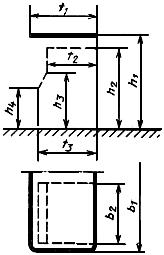 
2.1, 2.2. (Измененная редакция, Изм. N 1).2.2.1 По требованию потребителя допускается для номеров 3, 4, 5, 6 изготовление одноместных столов с длиной рабочей плоскости 700 мм и двухместных столов с длиной рабочей плоскости 1300 мм.
2.3. Крышка стола должна быть горизонтальной или иметь приспособления для установки ее горизонтально и под углом от 7 до 16°. При переводе крышки в наклонное положение высота края стола, обращенного к ученику, не должна уменьшаться более чем на 10 мм.
2.4. При наличии в ученических столах полки высота ниши должна быть не менее 60 мм.
2.5 Столы типа II должны регулироваться по высоте:
на пять номеров - 3-7;
на три номера - 3-5 и 5-7.

Высота рабочей плоскости h1 и расстояние от пола до нижней кромки элементов, выступающих под крышкой стола у ее края (высота пространства для ног) h2, должны изменяться в соответствии с таблицей 2. Остальные размеры столов должны соответствовать:

в столах номеров 3-7 и 5-7 - размерам для стола номера 7 (таблица 2);

в столах номеров 3-5 - размерам для стола номера 5 (таблица 2). 2.6 В столах с крышками, устанавливаемыми в двух положениях, - горизонтальном и наклонном, должны быть предусмотрены места для хранения ручек и карандашей. Минимальные размеры углубления для ручек и карандашей 115458 мм (длинаширинаглубина) или отверстие под стаканчик диаметром не менее 55 мм.

Расстояние от кромки крышки со стороны сидящего до углубления должно быть не менее 380 мм.

Столы с горизонтальными крышками допускается изготовлять без углублений для ручки и карандаша.
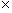 2.5, 2.6 (Измененная редакция, Изм. N 1).
2.7 Углы крышек стола должны быть притуплены (зашлифованы) или иметь в плане скругление радиусом 10-30 мм.

ПРИЛОЖЕНИЕ (рекомендуемое). МЕБЕЛЬ, СТОЛЫ И СТУЛЬЯ ДЛЯ УЧЕБНЫХ ЗАВЕДЕНИЙ. ФУНКЦИОНАЛЬНЫЕ РАЗМЕРЫ ИСО 5970-79ПРИЛОЖЕНИЕ
Рекомендуемое0. Введение

Настоящий международный стандарт разрабатывался в соответствии с принципом - стулья и столы должны быть подобраны таким образом, чтобы способствовать правильному положению корпуса при работе за столом у тех лиц, которые пользуются этой мебелью в учебных заведениях. Все функциональные размеры в стандарте основаны на результатах, полученных с помощью антропометрических исследований. Выполнение норм настоящего международного стандарта гарантирует при использовании правильно подобранных столов и стульев удобство расположения на сиденье и в то же время позволяет создателям и изготовителям мебели приспособиться к техническим условиям и локальной экономике в соответствии с теми требованиями, которые выдвигают условия обучения в каждой отдельной стране.

Практически для любого роста можно подобрать соответствующую мебель из семи предлагаемых типоразмеров, однако необходима некоторая адаптация для тех лиц, у которых телосложение существенно отличается от средних норм. Требуется тщательно изучить национальные особенности населения для того, чтобы из имеющихся семи типоразмеров мебели выбрать наиболее подходящую для использования в местных школах.

Семь типоразмеров комплектов в виде столов и стульев, предлагаемые настоящим международным стандартом, могут удовлетворить потребности любого учебного заведения (кроме специальных).

Столы средних типоразмеров могут быть также использованы в качестве рабочих плоскостей в тех случаях, когда маленькие ученики работают стоя, более высокие столы используются при аналогичной работе старших учащихся; вся гамма высот создает обширные возможности для использования мебели, разработанной в соответствии с настоящим международным стандартом.

1. Объект и область применения

Настоящий международный стандарт определяет функциональные базовые размеры столов и стульев, используемых в учебных заведениях общего типа. Он не удовлетворяет частным требованиям, выдвигаемым специальными учебными заведениями, или требованиям, предъявляемым к регулируемой мебели. Настоящий международный стандарт не касается материалов, концепций, производства и качества.
2. Размеры

Размеры стульев даны в таблице 1, а размеры столов в таблице 2. Справочные размеры обозначены на рисунке 1 (вид сбоку) и рисунке 2 (вид сверху)*.
__________________
* Допуски, обозначенные в таблице 1 и таблице 2, не являются производственными допусками, они лишь определяют возможные интервалы для функциональных размеров.


Приведенные в таблице 2 минимальная ширина t1 и минимальная длина b1 крышки стола выбираются по данным для одноместных или двухместных столов в соответствии со спецификой их использования.

Свободная зона для ног, определяемая размерами должна строго соблюдаться во всех столах, предназначенных для трудовой деятельности в сидячем положении.

Все ящики или отделения под верхней крышкой стола должны быть размещены таким образом, чтобы обеспечить ногам свободную зону, равную минимальным оговоренным в стандарте размерам.

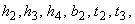 Таблица 1     
Размеры стульев, мм
Примечания:

* Для типоразмера 0 определяются только цвет и высота сиденья.

** Высота  h5 измеряется от наиболее высокой точки сиденья в плане на средней линии.

*** Размер t4 измеряется на средней линии сиденья в плане, это расстояние от края передней ножки стула до перпендикуляра, опущенного из контрольной точки w.

*4 w - точка на спинке стула, максимально выступающая вперед.

*5 Должна быть обеспечена свобода движений сидящего в рабочем положении.

*6  h6 и h7 измеряются на средней линии сиденья в плане от наиболее низкой точки на поверхности сиденья.

*7 Верхние и нижние края спинки стула должны быть хорошо сглажены.

*8 r1 - радиус закругления поверхности сиденья вниз. Необходимо, чтобы кривая имела точную форму дуги окружности.

*9 r2 - радиус закругления спинки в плане.

*10 δ - угол наклона сиденья должен быть 4° максимум. Поверхность сиденья может быть плоской или иметь углубление. Углубление должно занимать задние 2/3 сиденья. Самая глубокая часть его должна находиться в задней части эффективной глубины сиденья, ближе к краю сиденья.

*11 β - угол, образованный горизонтальной линией сиденья и наклонной спинкой стула, или угол между верхней частью спинки стула, определяемый высотой h7 и нижней частью спинки, размер w - наиболее выступающая точка спинки соответствует краю сиденья по его средней линии. Профиль спинки стула между функциональными размерами h6 и w не определен.
Таблица 2     
Размеры столов, ммПримечания

* Для типоразмера 0 определяются только цвет и высота сиденья.

** h1 - поверхность крышки стола, определяемая в данном международном стандарте, горизонтальная. Однако, если поверхность стола необходимо наклонить, то рекомендуется угол наклона крышки стола, равный 16° по отношению к горизонтали. При этом край крышки стола, расположенный со стороны ученика, должен быть размещен на такой же высоте, на которой устанавливается крышка стола, расположенная горизонтально.

*** h1 – h2 - если свободное пространство размещается в этой зоне, то его высота должна быть минимум 60 мм.

*4  Таблица 2 дает предпочтительные размеры минимальной длины и минимальной ширины крышки стола. С точки зрения гармонии рекомендуется использовать эти величины. Если возникает необходимость в использовании размеров, отличающихся от b1 и t1, то целесообразно использовать следующие модули для увеличения размеров:

размер b1 от 450 до 800 мм: увеличение на 50 мм

от 800 мм до 2000 мм: увеличение на 100 мм

размер t1 от 450 мм до 1200 мм: увеличение на 50 мм.

Вид сбокуРисунок 1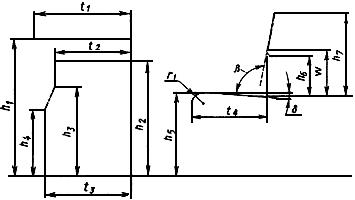 
Все размеры справочныеРисунок 1 Вид сверхуРисунок 2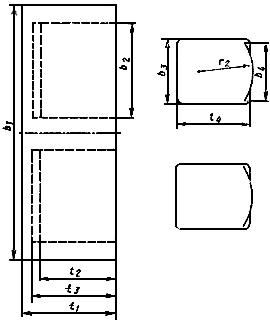 Все размеры справочные

Рисунок 23. Соотношения между стулом и столом

Общеизвестно, что ученики, находясь в положении сидя, могут занимать разнообразные позы. Для того, чтобы решить вопрос о соответствии между стулом и столом, необходимо выбрать удобное положение и проверить семь параметров в соответствии с рисунком 3. На нем показано правильное положение учащегося, сидящего за столом, которое удовлетворяет одновременно всем необходимым параметрам.

Метод оценки соответствия между стулом и столомРисунок 3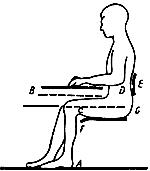 А - согнутые в коленях ноги учащегося (в обуви) должны спокойно лежать на плоской поверхности пола;
В - должно быть достаточное пространство между бедрами и нижней частью стола;
С - не должно быть никакого давления на передний край стула, между поверхностью сиденья и бедром;
D - высота стола должна быть выбрана таким образом, чтобы локти сидящего приближались к такому же уровню по отношению к переднему краю крышки стола, на каком они находятся, когда кисти рук опущены вертикально вниз;
Е - спинка стула должна крепко поддерживать спину сидящего в поясничной области и нижней части лопаток;
F - должно быть свободное пространство между задней частью ног и передним краем сиденья;
G - должно быть предусмотрено свободное пространство между опорой лопаток и сиденьем для обеспечения свободного движения на стуле.Рисунок 34. Маркировка

Стулья и столы, соответствующие настоящему международному стандарту, должны снабжаться несмываемой наклейкой, указывающей справочный номер или код цвета, или то и другое.Источник http://www.cntd.ru/Наименование государстваНаименование национального органа по стандартизацииРеспублика БеларусьБелстандартРеспублика КазахстанКазглавстандартРоссийская ФедерацияГосстандарт РоссииУкраинаГосстандарт УкраиныНомер столаСредний рост учащихсяГруппа ростаЦвет маркировки11050Св. 1000 до 1150Оранжевый21200" 1150 " 1300Фиолетовый31350" 1300 " 1450Желтый41500" 1450 " 1600Красный51650" 1600 " 1750Зеленый61800" 1750Голубой71900Св. 1850ЧерныйНаименование размераЗначение для стола, номераЗначение для стола, номераЗначение для стола, номераЗначение для стола, номераЗначение для стола, номераЗначение для стола, номераЗначение для стола, номера1234567Высота рабочей плоскости h1, не менее460520580640700760820Расстояние от пола до нижней кромки элементов, выступающих под крышкой стола у ее края (высота пространства для ног), h2, не менее350410470530590650710Расстояние от пола до элементов, выступающих над коленями (высота пространства для ног, согнутых в коленях), h3, не менее350350400400450500550Ширина рабочей плоскости t1, не менее450500500500500500500Длина рабочей плоскости b1, не менее: одноместный стол600600600600600600600двухместный стол1200120012001200120012001200Расстояние между опорными элементами стола на одно место (ширина пространства для ног) b2, не менее420420420420450450450Расстояние от края стола со стороны сидящего до элементов, выступающих перед его коленями (глубина пространства для ног), t2, не менее300300300350400400400Расстояние от края стола со стороны сидящего до элементов, выступающих над стопой (глубина пространства для ног при сидении с вытянутыми ногами), t3, не менее400400400400450450450Примечание - Допускается изготовление подножки на расстоянии t3 от края стола со стороны сидящего высотой не более 70 мм.Примечание - Допускается изготовление подножки на расстоянии t3 от края стола со стороны сидящего высотой не более 70 мм.Примечание - Допускается изготовление подножки на расстоянии t3 от края стола со стороны сидящего высотой не более 70 мм.Примечание - Допускается изготовление подножки на расстоянии t3 от края стола со стороны сидящего высотой не более 70 мм.Примечание - Допускается изготовление подножки на расстоянии t3 от края стола со стороны сидящего высотой не более 70 мм.Примечание - Допускается изготовление подножки на расстоянии t3 от края стола со стороны сидящего высотой не более 70 мм.Примечание - Допускается изготовление подножки на расстоянии t3 от края стола со стороны сидящего высотой не более 70 мм.Примечание - Допускается изготовление подножки на расстоянии t3 от края стола со стороны сидящего высотой не более 70 мм.Наименование размераСправочный номерСправочный номерСправочный номерСправочный номерСправочный номерСправочный номерСправочный номер0*123456ЦветЦветЦветЦветЦветЦветЦветБелыйОранжевыйФиолетовыйЖелтыйКрасныйЗеленыйГолубойСправочный рост - средняя высота тела900105012001350150016501800Высота до основания сиденья, h5 (допуск ±10 мм)**220260300340380420460Полезная глубина сиденья, t4 (допуск ±10 мм)***-260290330360380400Ширина сиденья, b3-250270290320340360Справочная точка отн. β , w*4-160170190200210220Высота до нижнего края спинки, h6, макс. *5 *6-120130150160170190Высота до верхнего края спинки, h7 *6мин.-210250280310330360макс.-250280310330360400Ширина спинки, b4 *7-250250250280300320Радиус закругления переднего
края сиденья, r1 *8-30-5030-5030-5030-5030-5030-50Радиус спинки, r2 *9-300300300300300300Угол наклона сиденья, δ*10-0°-4°0°-4°0°-4°0°-4°0°-4°0°-4°Угол между сиденьем и спинкой, β*11-95°-106°95°-106°95°-106°95°-106°95°-106°95°-106°Наименование размераСправочный номерСправочный номерСправочный номерСправочный номерСправочный номерСправочный номерСправочный номер0*123456ЦветЦветЦветЦветЦветЦветЦветБелыйОранжевыйФиолетовыйЖелтыйКрасныйЗеленыйГолубойСправочный рост - средняя высота тела900105012001350150016501800Высота до крышки стола, h1 (допуск ±10)** ***400460520580640700760Высота пространства для ног, h2 ***-350410470530590650Высота пространства для ног, согнутых в коленях, h3-350350400400450500Высота пространства для вытянутых ног, h4-250250300300350350Ширина крышки стола, t1 *4 -450500500500500500Минимальная длина крышки стола, b1стол одноместный-600600700700700700стол двухместный-120012001300130013001300Ширина пространства для сиденья, b2-450470470470470500Глубина пространства для сиденья с согнутыми коленями, t2-300300300350400400Глубина пространства для сиденья с вытянутыми ногами, t3-400400400400450450